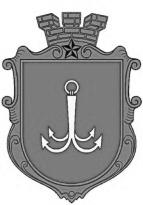 ОДЕСЬКА МІСЬКА РАДАПОСТІЙНА КОМІСІЯЗ ПИТАНЬ ПЛАНУВАННЯ, БЮДЖЕТУ І ФІНАНСІВ ________________№_________________на №______________від______________┌						┐ПОРЯДОК  ДЕННИЙзасідання комісії06.12.2021 р.                 15-00               Велика зала 1.  Розгляд коригувань бюджету Одеської міської територіальної громади на 2021 рік:1.1. лист Департаменту фінансів Одеської міської ради № 04-14/358/2073 від 03.12.2021 року. 2. Розгляд звернення Департаменту міського господарства Одеської міської ради   щодо виділення КП «Теплопостачання міста Одеси» коштів з бюджету Одеської міської територіальної громади у сумі 120,0 млн.грн. (листи Департаменту міського господарства № 1309/вих. від 26.10.2021 року, № 1398/вих. від 15.11.2021 року та лист КП «Теплопостачання міста Одеси» № 0/08-507 від 01.12.2021 року).  3. Розгляд листа начальника Управління капітального будівництва Одеської міської ради Панова Б.М. щодо уточнених пропозицій щодо перерозподілу бюджетних призначень, а також включення додаткових обсягів фінансування на 2021 рік у тому числі за рахунок коштів внутрішнього запозичення  (лист № 02-05/1443-04 від 03.12.2021 року).4. Розгляд звернення начальника Управління дорожнього господарства Одеської міської ради Бахмутова О.В. щодо перерозподілу бюджетних призначень виділених Управлінню дорожнього господарства Одеської міської ради на 2021 рік (лист № 1023 від 03.12.2021 року).5. Розгляд  поправок до проєкту рішення «Про внесення змін до рішення Одеської міської ради від 24.12.2020 року № 13-VIII «Про бюджет Одеської міської територіальної громади на 2021 рік».6. Розгляд поправок до проєкту рішення «Про бюджет Одеської міської територіальної громади на 2022 рік»:6.1. лист Департаменту фінансів Одеської міської ради № 04-14/352/2030  від 02.02.2021 року;  6.2. лист Департаменту фінансів Одеської міської ради № 04-14/357/2061                                                                        від 03.12.2021 року.7. Розгляд звернення депутата Одеської міської ради Філімонова О.М. щодо виділення на 2022 рік 10,0 млн.гривень з бюджету Одеської територіальної громади на придбання музичних інструментів для мистецьких шкіл у рамках Міської цільової програми розвитку культури в м.Одесі на 2022 рік (звернення № 2424/2-мр від 03.12.2021 року). 8. Розгляд проєкту рішення «Про внесення змін до рішення Одеської міської ради від 12 грудня 2018 року № 4067-VII «Про надання пільг щодо земельного податку  на 2019 рік».9. Розгляд звернення директора Департаменту міського господарства Одеської міської ради Мостовських Н.І. щодо поправки до проекту рішення Одеської міської ради «Про внесення змін до Міської цільової програми розвитку електротранспорту м. Одеси на 2019-2021 роки, затвердженої рішенням Одеської міської ради від 20 березня 2019 року № 4362-VII» (лист № 1493/вих. від 02.12.2021 року).10. Розгляд звернення директора Департаменту міського господарства Одеської міської ради Мостовських Н.І. щодо проекту рішення «Про виділення Комунальному підприємству «Теплопостачання міста Одеси» коштів з бюджету Одеської міської територіальної громади на 2021 рік  у частині компенсації витрат на надання населенню та іншим групам споживачів м. Одеси послуг із централізованого опалення  та постачання теплової енергії, що становлять загальний економічний інтерес» (лист           № 1507/вих. від 03.12.2021 року). 11. Розгляд звернення директора Департаменту міського господарства Одеської міської ради Мостовських Н.І. щодо перерозподілу бюджетних призначень передбачених за КПКВ 1216012 «Забезпечення діяльності з виробництва, транспортування, постачання теплової енергії» (лист 3 1506/вих. від 03.12.2021 року). Запрошені:пл. Думська, 1, м. Одеса, 65026, УкраїнаБедрегаСвітлана Миколаївна  - заступник міського голови - директор Департаменту фінансів Одеської міської ради;МостовськихНаталія Іванівна- директор Департаменту міського господарства Одеської міської ради;ПоздняковаГана Іванівна - директор комунального підприємства «Теплопостачання міста Одеси»; ПановБорис Миколайович - начальник Управління капітального будівництва Одеської міської ради; БахмутовОлег Володимирович - начальник Управління дорожнього господарства Одеської міської ради. 